2020 GCC Junior League
The objective of the GCC junior league is to promote junior golf in a fun and competitive atmosphere. Participants are expected to have basic knowledge of etiquette, rules and be able to play nine holes. Juniors who are playing High School golf are encouraged to play. This league is ideal for preparing your skills for the upcoming golf season.Eligibility: Boys and girls ages 12-17.Dates & Day: The five week league will be held on Wednesday mornings and will start on June 24th and end on July 22nd .2019 Schedule
Wednesday, 6/24 - 11:00AM
Wednesday, 7/1  -  11:00AM
Wednesday, 7/8 - 11:00AM
Wednesday, 7/15 - 11:00AM 
Wednesday, 7/22 - 11:00AMWednesday, 8/5 -  RaindateCost: The league application fee is $20.00. The registration fee will be used towards prizes and a year- end banquet. The weekly greens fee for non members will be $14.00. Gorham junior members are not responsible for the green fee.Flights: Golfers will be paired into flights by gender and ability. The weekly format will be individual stroke play. Each flight will have a season medalist for low round and low scoring average for the season. The best 4 of 5 scores will count towards the scoring average. This allows participants to miss one week and not be penalized.Tee Times: Tee times will be sent out via email on Saturday afternoon. You can also call the golf shop (839-3490) to check your tee time.Play: Each week tee times will start at 11:00 and will be in intervals of 8:00 minutes.Ask about our Gorham Junior Open – a fun junior tournament we have on August 12th!Gorham Country Club 2020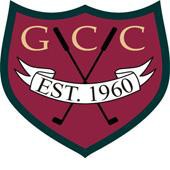 Junior LeagueName:	_ Email:	_Address: 	City:	State: 	Zip: 	High School Golf Team: 	Birthday:	Participants must be between the ages of 12-17 GHIN#		HDCP Index	Avg Score 	Medical ReleaseWe the parents of	,  give our consent for emergency medical and surgical treatment of this minor in a licensed hospital, by a licensed physician, should their condition so require it in my absence. I understand that in such case, reasonable attempts would first be made to contact me, time and conditions permitting.Parent/Guardian Signature		_ Parent Name (please print)	Date 	  Emergency Contact:Name:	Relationship: 	Phone:		_   	Home	Work	CellRegistration Fee: $20.00 - The registration fee is used for prizes and a banquet Weekly Greens Fee For Non Members: $14.00Check: Payable To: Gorham Country Club Address: 93 McLellan Road, Gorham ME 04038 Attn: Cindy Ahlquist